2023 Jamaica HolidaysJamaica 2023 CalendarJamaica 2023 CalendarJamaica 2023 CalendarJamaica 2023 CalendarJamaica 2023 CalendarJamaica 2023 CalendarJamaica 2023 CalendarJamaica 2023 CalendarJamaica 2023 CalendarJamaica 2023 CalendarJamaica 2023 CalendarJamaica 2023 CalendarJamaica 2023 CalendarJamaica 2023 CalendarJamaica 2023 CalendarJamaica 2023 CalendarJamaica 2023 CalendarJamaica 2023 CalendarJamaica 2023 CalendarJamaica 2023 CalendarJamaica 2023 CalendarJamaica 2023 CalendarJamaica 2023 CalendarJanuaryJanuaryJanuaryJanuaryJanuaryJanuaryJanuaryFebruaryFebruaryFebruaryFebruaryFebruaryFebruaryFebruaryMarchMarchMarchMarchMarchMarchMarchSuMoTuWeThFrSaSuMoTuWeThFrSaSuMoTuWeThFrSa123456712341234891011121314567891011567891011151617181920211213141516171812131415161718222324252627281920212223242519202122232425293031262728262728293031AprilAprilAprilAprilAprilAprilAprilMayMayMayMayMayMayMayJuneJuneJuneJuneJuneJuneJuneSuMoTuWeThFrSaSuMoTuWeThFrSaSuMoTuWeThFrSa11234561232345678789101112134567891091011121314151415161718192011121314151617161718192021222122232425262718192021222324232425262728292829303125262728293030JulyJulyJulyJulyJulyJulyJulyAugustAugustAugustAugustAugustAugustAugustSeptemberSeptemberSeptemberSeptemberSeptemberSeptemberSeptemberSuMoTuWeThFrSaSuMoTuWeThFrSaSuMoTuWeThFrSa1123451223456786789101112345678991011121314151314151617181910111213141516161718192021222021222324252617181920212223232425262728292728293031242526272829303031OctoberOctoberOctoberOctoberOctoberOctoberOctoberNovemberNovemberNovemberNovemberNovemberNovemberNovemberDecemberDecemberDecemberDecemberDecemberDecemberDecemberSuMoTuWeThFrSaSuMoTuWeThFrSaSuMoTuWeThFrSa1234567123412891011121314567891011345678915161718192021121314151617181011121314151622232425262728192021222324251718192021222329303126272829302425262728293031Jan 1	New Year’s DayJan 2	New Year’s Day (substitute day)Feb 22	Ash WednesdayApr 7	Good FridayApr 9	Easter Sunday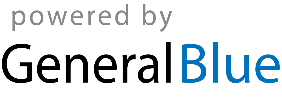 Apr 10	Easter MondayMay 23	Labour DayAug 1	Emancipation DayAug 6	Independence DayAug 7	Independence Day (substitute day)Oct 16	National Heroes DayDec 25	Christmas DayDec 26	Boxing Day